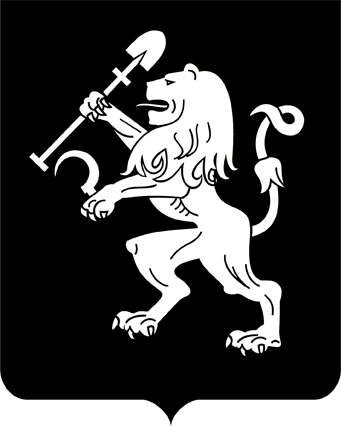 АДМИНИСТРАЦИЯ ГОРОДА КРАСНОЯРСКАРАСПОРЯЖЕНИЕО внесении изменений в распоряжение администрации городаот 25.12.2019 № 426-рВ целях приведения правовых актов города в соответствие                            с приказом Министерства культуры Российской Федерации                            от 13.07.2020 № 774 «Об утверждении формы охранного обязательства собственника или иного законного владельца объекта культурного наследия, включенного в единый государственный реестр объектов культурного наследия (памятников истории и культуры) народов Российской Федерации, и порядка его подготовки и утверждения», руко-водствуясь ст. 41, 58, 59 Устава города Красноярска:1. Внести в приложение к распоряжению администрации города      от 25.12.2019 № 426-р «Об утверждении Регламента организации работы по выполнению охранных обязательств объектов культурного наследия (памятников истории и культуры)» следующие изменения:1) подпункт 2 пункта 2 изложить в следующей редакции:«2) приказ Министерства культуры Российской Федерации                    от 13.07.2020 № 774 «Об утверждении формы охранного обязательства собственника или иного законного владельца объекта культурного наследия, включенного в единый государственный реестр объектов культурного наследия (памятников истории и культуры) народов Российской Федерации, и порядка его подготовки и утверждения»;»;2) пункт 11 изложить в следующей редакции:«11. Физические и юридические лица, ответственные в соот-ветствии с пунктом 11 статьи 47.6, статьей 56.1 Федерального зако-            на № 73-ФЗ за выполнение Охранных обязательств объектов культурного наследия, находящихся в муниципальной собственности города Красноярска, либо их частей, ежегодно не позднее 1 июля года, следующего за отчетным, представляют в региональный орган охраны                 объектов культурного наследия, утвердивший Охранное обязательство, уведомление со сведениями о выполнении требований, установленных Охранным обязательством и иными актами органа охраны, подготовленное в произвольной форме.К уведомлению должны прилагаться фотографические изображения объекта культурного наследия/земельного участка, в границах          которого располагается объект археологического наследия, позволяющие зафиксировать индивидуальные особенности объекта культурного наследия на момент представления уведомления.».2. Настоящее распоряжение опубликовать в газете «Городские    новости» и разместить на официальном сайте администрации города.Исполняющий обязанностиГлавы города 			      А.В. Давыдов13.01.2021№ 4-р